Brand og Redning, St. Hoptrup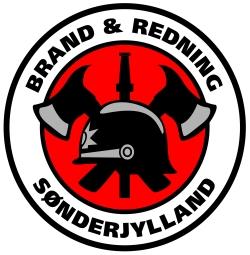 Dato: 21-03-2023 kl. 1600Deltagere: Brian Mateev, Thomas Nielsen, Henrik Holm, Jens Peter Christensen, Mike Frederiksen, Holger Andersen og Henrik S. Nielsen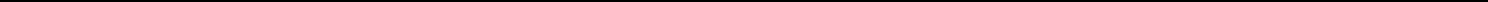 Dagsorden:Bygninger: Stationen har et ønske om en 1100 liters affaldscontainer. I øjeblikket deler stationen en mindre container i fællesskab med lejeren af lejligheden over stationen. Det aftales at Carsten Donner undersøger muligheden for en selvstændig løsning til St. Hoptrup.Køretøjer:Stationen er generelt godt tilfreds med køretøjerne. Glad for den nye mandskabsbil som har vundet glæde hos stationen. Stationen har et ønske om på sigt at få en ASP med frontspil.Nærlys på tankvognen er ringe. Det skulle være fejlmeldt i C3.Materiel/Udstyr: IAB ud over orientering om, at alle nu har fået læder brandstøvler. Udrykninger: Aftalen om samkørsel med Løjt fungerer fint. Dog ønskes den ændret så den dækker i tidsrummet 06.00 – 17.00. Som udgangspunkt kan der ikke foretages ændringer i opsætningen, med mindre samtlige stationer med samkørselsordning bliver enige om en sådan ændring af tidsrummet.InformationsniveauIAB Arbejdsmiljø og sikkerhedIAB  UddannelseAntal opdateret heldagsøvelserStationen planlægger fælles uddannelse med St. Løjt.Jesper Madsen har udviklet en ny og bedre database for registrering og dokumentation af øvelsesaktiviteter. Antal mangler heldagsøvelserIABHoldlederuddannelse?Der mangler status på afklaringen omkring Lorenz´ kompetenceafklaring. Dette er undersøgt, desværre med negativt resultat. Forhenværende  brandkaptajn Jacob Kjeldsen blev orienteret om dette 30. januar. For god ordens skyld sendes afklaringen til brandkaptajn Brian Mateev.  